  Cooking Ideas   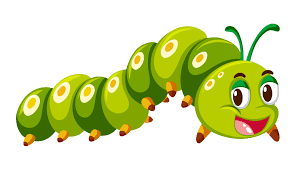 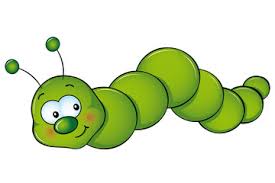 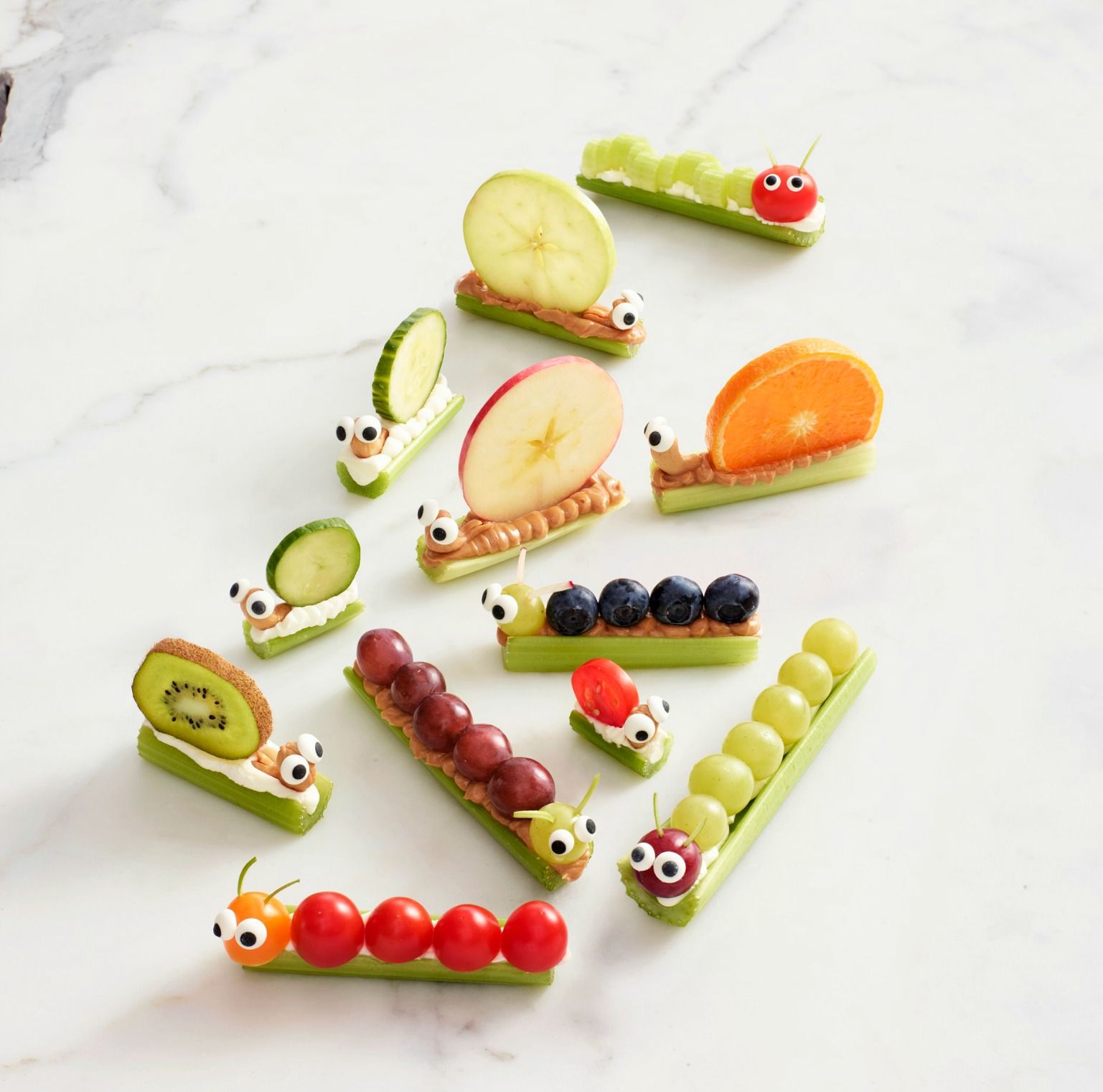 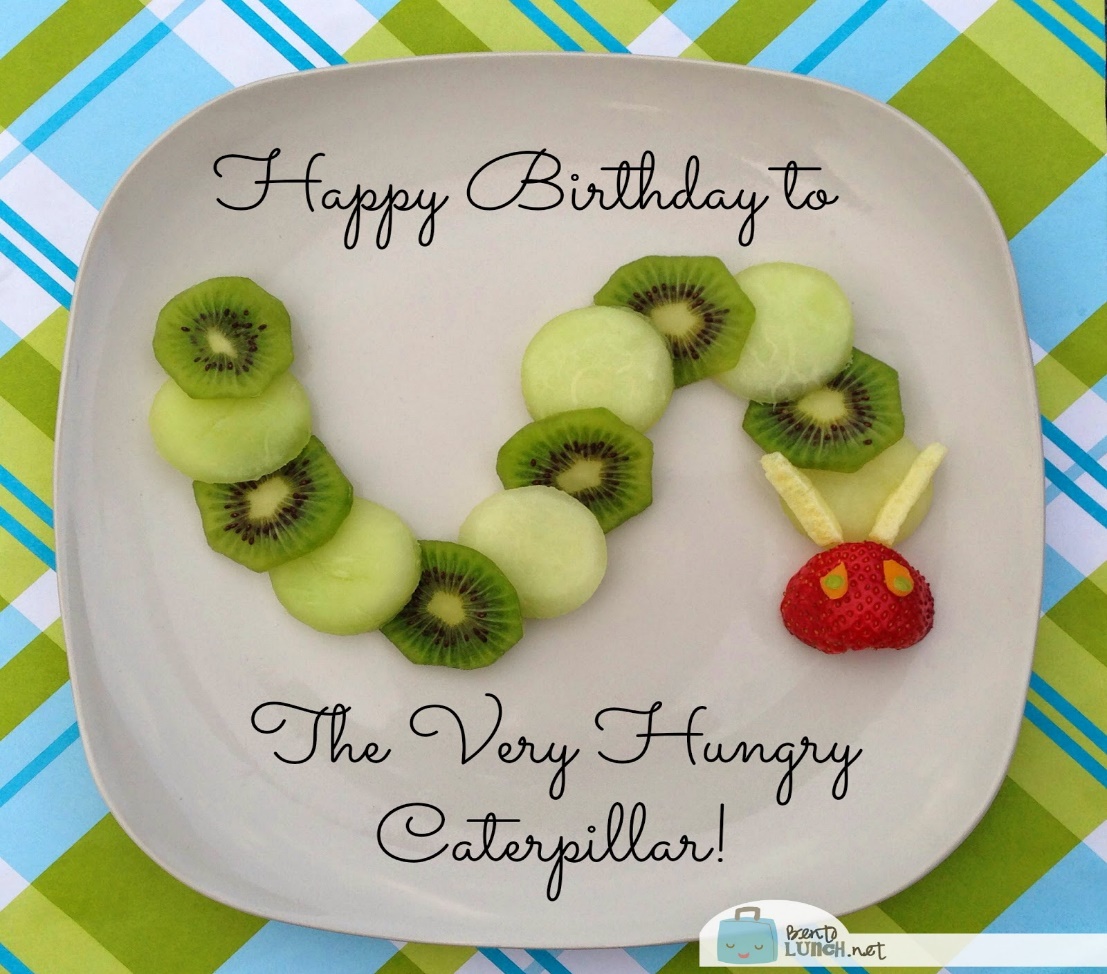 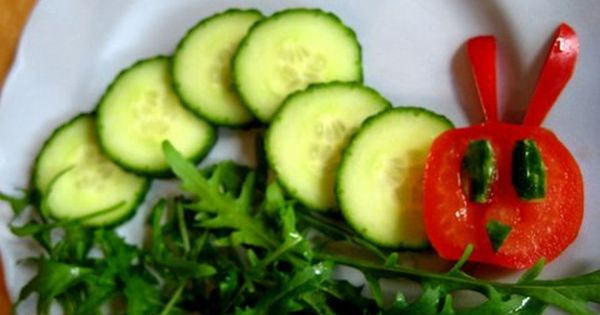 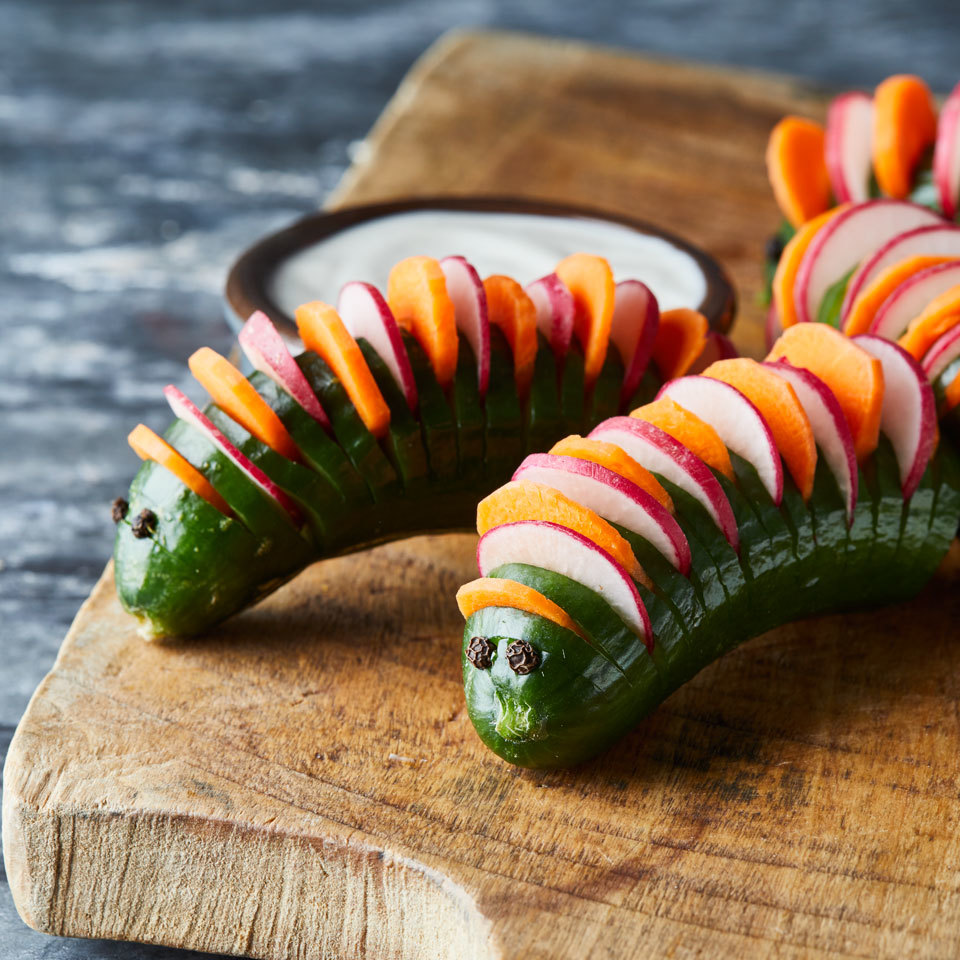 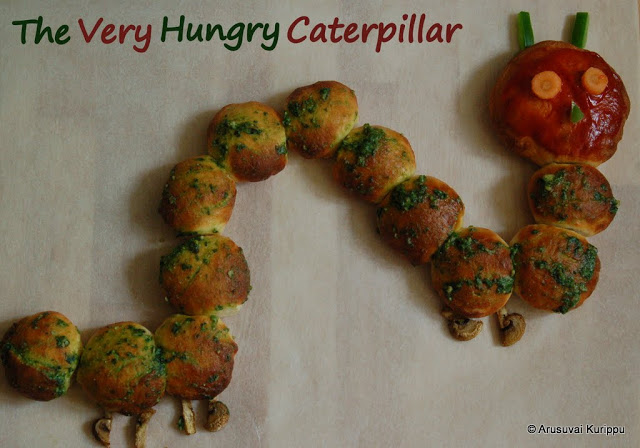 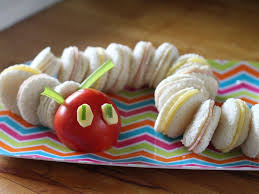 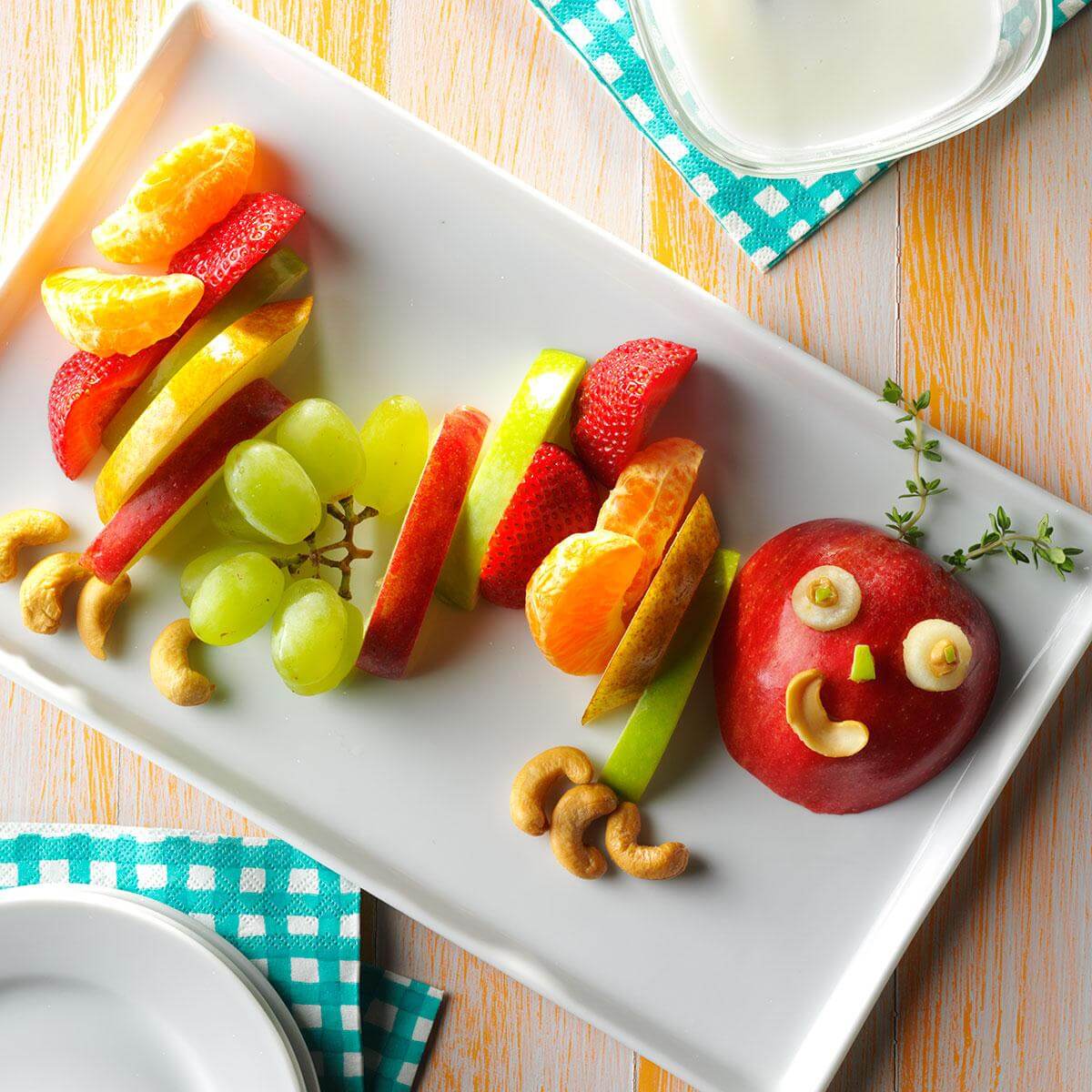 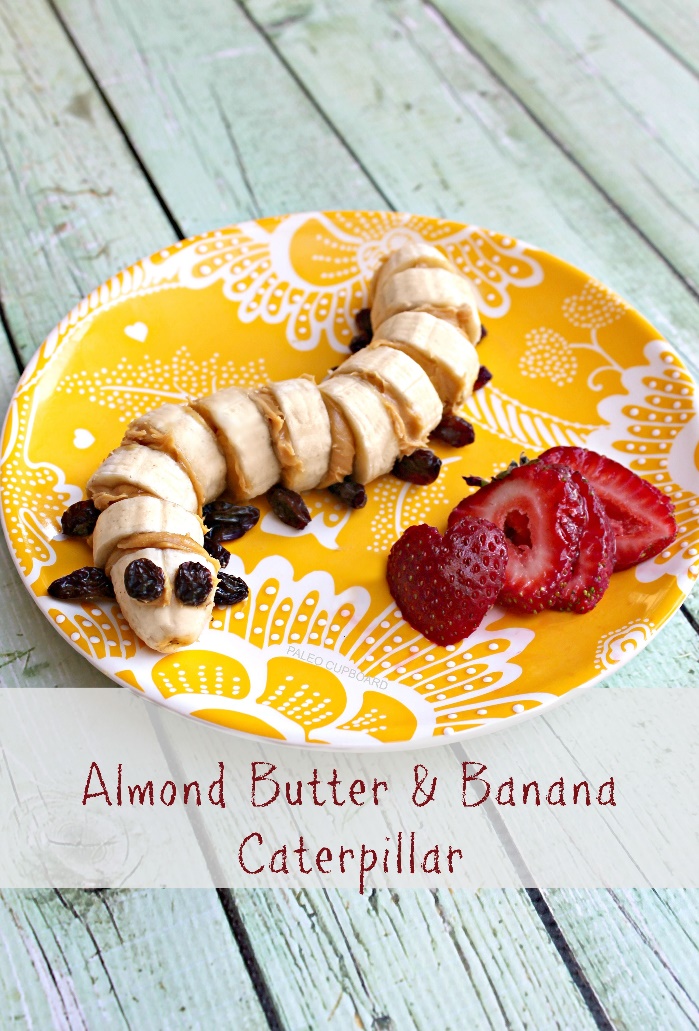 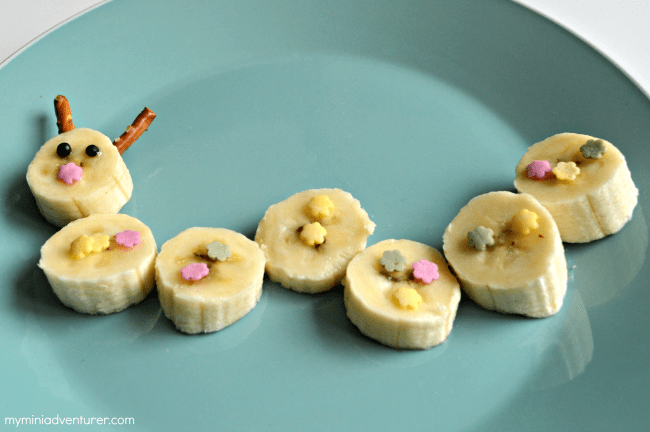 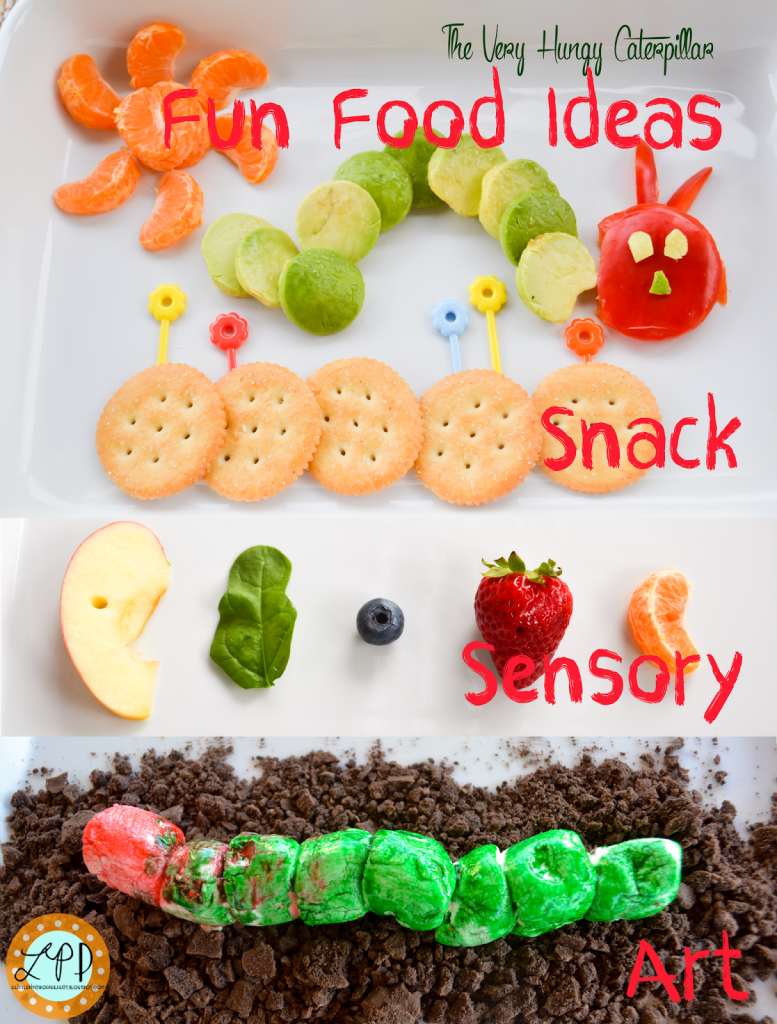 